Licking Summer CampEst. 1993Volleyball Rolla, MO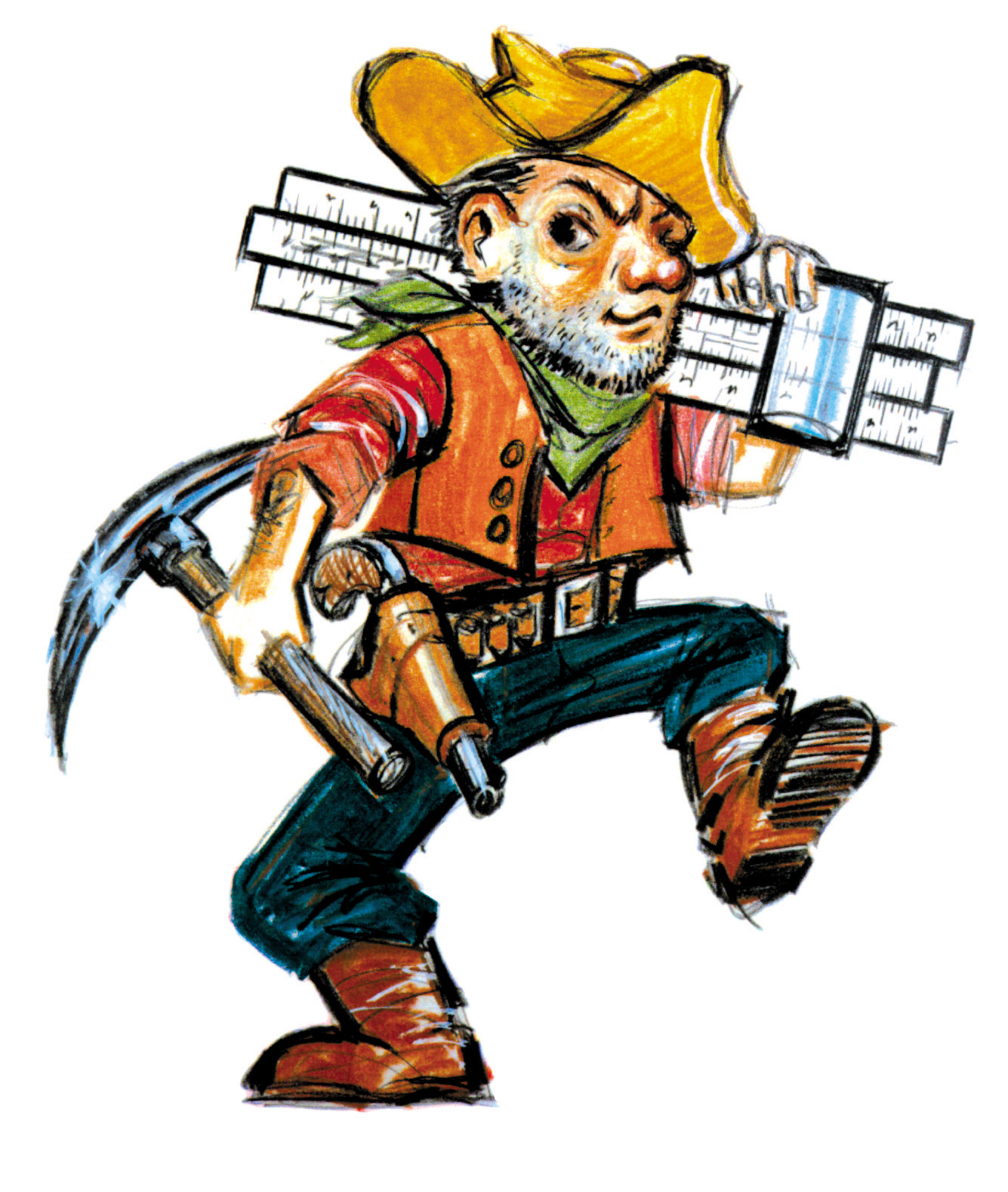 June 1-2, 2018Bracket ResultsRolla over Licking	25-21, 25-11Ft. Zumwalt North over St. James	19-25, 25-17,15-8Roxana, IL over Pea Ridge, AR	25-14, 28-26Pea Ridge JV over Battle JV	25-10, 25-20Rebecca Janke (MVP)	Rolla	JrMadison Woolfe	Salem	JrJosey Goldberg	Pea Ridge, AR	SophFaith Bair	Steelville	SrTaylor Jackson	Roxanna, IL	SrMackenzie Jones	Fort Zumwalt North	SrGrace Bonnell	Licking	SrAbby Cole	Licking	JrSophie Parsons	Rolla	SrJaydra Johnson	Cabool	SrGillan Defrain	Canton, IL	SrAshley Pacholski	Ottawa, IL	JrHannah Marcee	St. James	SophAnna Sisson	Columbia Battle	SophAllysa Austill	Bunker Hill, IL	Sr